Petek, 17. 4. 2020, pouk poteka po urnikuSLO: Pikapolonica, opis živali, DZ str. 34, 35.Preberi o pikapolonici.Reši nalogo 1 na strani 35.V zvezek z vmesno črto prepiši spodnje besede s pisanimi črkami:Lili, šiva, ročica, ura, vrv, laž, Žan, lonec, Liza, Neža, Lorenčič,Eva, Sara, Manuel, Leon. Sestavi dve povedi (s pisanimi črkami). Uporabi samo črke, ki smo jih že spoznali.(L S Š Z Ž V R C Č O A I U)LUM:Prosi enega od odraslih, da ti posodi telefon in naredi fotografijo živali v naravi.To naj ne bo domača žival.Tako sem fotografirala jaz.SPO:Likovna naloga je hkrati tudi naloga za SPO.Žival boš v naravi iskal na vrtu, v sadovnjaku ali na polju. Opazuj, kaj se je v tem času zgodilo s cvetovi na drevesu, ali so kakšne spremembe na vrtu. Poskrbi za svoje rastline.Delo, opravi počasi, med delom si odpočij. ŽELIM TI USPEŠEN DAN, PREDVSEM PA …BODI DOMA!!!Tvoja učiteljica.ČmrljČebela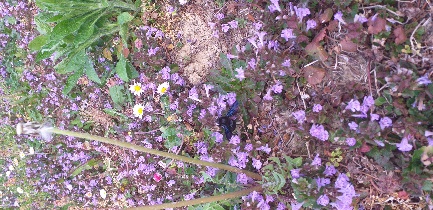 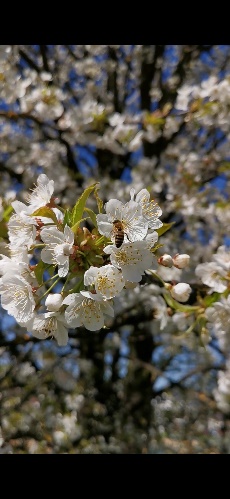 ČmrljBramor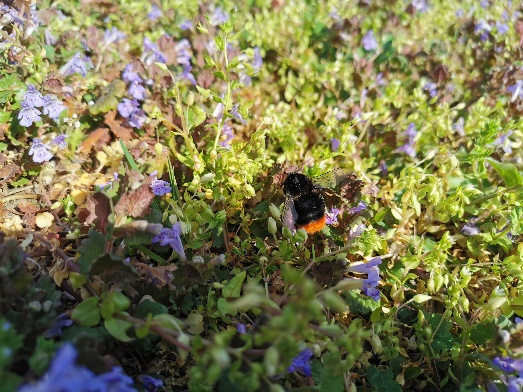 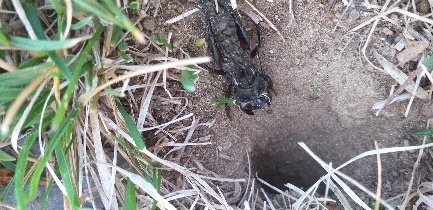 